STŘEDNÍ PRŮMYSLOVÁ ŠKOLA STAVEBNÍMÁCHOVA 628, VALAŠSKÉ MEZIŘÍČÍ, 757 01OBOR: TECHNICKÁ ZAŘÍZENÍ BUDOVKONSTRUKČNÍ CVIČENÍ – RVPDOMOVNÍ PLYNOVODING. PETR POBOŘIL4. ročník                                                                                  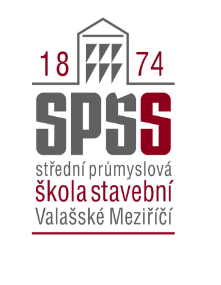 ŠKOLNÍ ROK					             JMÉNO, PŘÍJMENÍ2020/2021					             Třída T4OBSAHÚkol čísloNázevZnámka1.3.1 Návrh plynových spotřebičů2.3.4.5.6. 7.8.9.10.11.12.13.14.15.16.17.18.19.20.